  טופס הרשמה קבוצה למשחקי ליגה בעונת                                              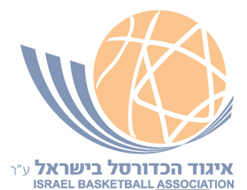   מס' קבוצה     _____  קבוצה חדשהשם קבוצה:      _________טלפון נייד:      _________                             טלפון:      ________                                פקס:      ______מען למכתבים:      ___________                 עיר:      ________                                   מיקוד:      _____דואר אלקטרוני:      _______________כתובת מגרש  אולם        ______________נבקשכם לרשום את הקבוצה הנ"ל לליגה     ________      גברים   נשים .הקבוצה נטלה חלק בעונת המשחקים ___       בליגה      ___                מחוז      ___שעה מבוקשת למשחקי בית      ___               יום משחקים      ___ (רק לילדים, ילדות וקט סל) הערותאגודתינו הינה אגודת עותומנית  עמותה  חברה  לפי מספר      _______או רשומה בחסות האגודה העותומנית של מרכז      _______    האם הכדורסלנים מבוטחים במסגרת הנ"ל?      ______ שם החברה המבטחת      ________אנו מתחייבים בזאת לפצות ולשפות את איגוד הכדורסל בישראל, או מי מטעמכם, מיד עם דרישתכם הראשונה בגין כל דרישה ו/או תביעה שתוגש כנגדכם, בגין אי עריכת ביטוח ו/או עריכת ביטוח חסר בהתאם לחוק הספורט התשמ"ה 1988 ו/או תקנות הספורט (ביטוח) התשנ"ה 1994 ו/או כל דין אחר וזאת בנוגע לכל קבוצות הכדורסל של האגודה. ידוע לנו כי אך ורק על סמך אישורנו והצהרותינו דלעיל, הסכים האיגוד לרשום את קבוצתינו כחברות באיגוד.אנו מצהירים בזאת כי האולם/מגרש בו נערכים המשחקים שלנו הוא תקין לא ליקויים ואנו מתחייבים בזאת לפצות ו/או לשפות את איגוד הכדורסל בגין כל תביעה שתוגש כנגד איגוד עקב אי תקינות מגרש ו/או האולם ו/או ליקויים שנגלו בו ואשר הסבו נזק לצד ג' כלשהו.     אנו מצהירים כי כל שחקני הקבוצה הסכימו כי שמם, תאריך הלידה, מספר תעודת הזהות ותמונתם יפורסמו בפרסומי הליגות, לרבות באתר האינטרנט של איגוד הכדורסל. וכי פרטיהם הנ"ל יימסרו לגופים שיווקיים עימם יתקשר האיגוד. לרבות מועדוני צרכנות (ככל שיש שחקן שאינו מסכים, יש לציין את שמו ברשימה נפרדת כדי שלא יפורסמו פרטיו)בעלי זכות חתימה בשם הקבוצהשם      ___                        ת.ז      ____                 כתובת      ____           דוגמאת חתימה ________שם      ___                        ת.ז      ____                 כתובת      ____           דוגמאת חתימה ________שם      ___                        ת.ז      ____                 כתובת      ____           דוגמאת חתימה ________שמות חברי ועדת המשמעת של האגודהשם      ___                        ת.ז      ____                  כתובת      ____          דוגמאת חתימה ________שם      ___                        ת.ז      ____                  כתובת      ____          דוגמאת חתימה ________על כל מסמך רשמי מטעם הקבוצה או טופס הרשמת שחקן/טופס שחרור/מכתב (ערעור) חייבת להופיע _חתימות מתוך החתימות הרשומות מעלה, בצירוף חותמת האגודה.בין החתימות חייבת להופיע חתימתו של     __________            הנושא בתפקיד     ______                                                                                                                                              דוגמאת חותמת האגודה